МУНИЦИПАЛЬНОЕ ОБРАЗОВАНИЕ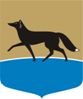 ГОРОДСКОЙ ОКРУГ ГОРОД СУРГУТДУМА ГОРОДА СУРГУТАРЕШЕНИЕПринято на заседании Думы 28 июня 2018 года№ 287-VI ДГО нормативах отчисления части прибыли муниципальных унитарных предприятий в доход бюджета городского округа город СургутВ соответствии с Федеральным законом от 06.10.2003 № 131-ФЗ 
«Об общих принципах организации местного самоуправления в Российской Федерации», статьёй 295 Гражданского кодекса Российской Федерации, статьями 42, 62 Бюджетного кодекса Российской Федерации, статьёй 17 Федерального закона от 14.11.2002 № 161-ФЗ «О государственных 
и муниципальных унитарных предприятиях», в целях реализации 
права собственника на получение части прибыли от использования муниципального имущества, находящегося в хозяйственном ведении созданного им муниципального унитарного предприятия, которая взимается 
в форме отчисления от прибыли муниципальных унитарных предприятий 
и поступает в бюджет городского округа, Дума города РЕШИЛА:1. Установить норматив отчислений части прибыли муниципальных унитарных предприятий, остающейся после уплаты налогов и иных обязательных платежей по итогам 2018 года и подлежащей перечислению 
в бюджет городского округа город Сургут в 2019 году, в размере 15 процентов, за исключением Сургутского городского муниципального унитарного предприятия «Сургутский хлебозавод» и Сургутского городского муниципального унитарного предприятия «Комбинат школьного питания». 2. Установить Сургутскому городскому муниципальному унитарному предприятию «Сургутский хлебозавод» и Сургутскому городскому муниципальному унитарному предприятию «Комбинат школьного питания» норматив отчислений части прибыли, остающейся после уплаты налогов 
и иных обязательных платежей по итогам 2018 года и подлежащей перечислению в бюджет городского округа город Сургут в 2019 году, 
в размере 5 процентов.Председатель Думы города						  Н.А. Красноярова«04» июля 2018 г.